  _____________________________________________________________________________          ҠАРАР                                                                 Р Е Ш Е Н И Е           21 август 2021 йыл                 № 198                      21 августа 2021 годаО внесении изменений  и дополнений в решение Совета сельского поселения Камеевский сельсовет муниципального района Мишкинский район Республики Башкортостан от 11.11.2016 года № 83 «Об утверждении порядка размещения сведений о доходах, расходах, об имуществе и обязательствах имущественного характера депутатов Совета сельского поселения Камеевский сельсовет муниципального района Мишкинский район Республики Башкортостан, а также сведений о доходах, расходах, об имуществе и обязательствах имущественного характера их супруги (супруга) и несовершеннолетних детей на официальном сайте Администрации сельского поселения Камеевский сельсовет муниципального района Мишкинский район Республики Башкортостан и предоставления этих сведений общероссийским средстваммассовой информации»В соответствии с ч. 4 ст. 8 Федерального законом от 03.12.2012 № 230-ФЗ ««О контроле за соответствием расходов лиц, замещающих государственные должности, и иных лиц их доходам» (с изменением от 31.07.2020 г. № 259-ФЗ), ч. 6. ст. 8, ч. 4 ст. 8.1 Федерального закона от 25 декабря 2008 года №273-ФЗ «О противодействии коррупции», Указом Президента Российской Федерации от 8 июля 2013 года № 613 «Вопросы противодействия коррупции» (с изменением от 10.12.2020 г. № 778), согласно ст. 90 Конституции Российской Федерации, Федерального закона от 06 октября 2003 года №131-ФЗ «Об общих принципах организации местного самоуправления в Российской Федерации», Совет сельского поселения Камеевский сельсовет муниципального района Мишкинский район Республики Башкортостан 28 созыва р е ш и л:1. Внести в решение Совета сельского поселения Камеевский сельсовет муниципального района Мишкинский район Республики Башкортостан от 11.11.2016 года № 83 Об утверждении порядка размещения сведений о доходах, расходах, об имуществе и обязательствах имущественного характера депутатов Совета сельского поселения Камеевский сельсовет муниципального района Мишкинский район Республики Башкортостан, а также сведений о доходах, расходах, об имуществе и обязательствах имущественного характера их супруги (супруга) и несовершеннолетних детей на официальном сайте Администрации сельского поселения Камеевский сельсовет муниципального района Мишкинский район Республики Башкортостан и предоставления этих сведений общероссийским средствам массовой информации следующие изменения и дополнения:1.1. п.п. «г» п. 2 Порядка дополнить и изложить в следующей редакции:г) сведения об источниках получения средств, за счет которых совершены сделки (совершена сделка) по приобретению земельного участка, другого объекта недвижимости, транспортного средства, ценных бумаг, акций (долей участия, паев в уставных (складочных) капиталах организаций), цифровых финансовых активов, цифровой валюты, если общая сумма таких сделок превышает общий доход лица, замещающего (занимающего) одну из должностей, указанных в пункте 1 части 1 статьи 2 настоящего Федерального закона, и его супруги (супруга) за три последних года, предшествующих отчетному периоду.2. Настоящее решение обнародовать на информационном стенде Администрации сельского поселения Камеевский сельсовет муниципального района Мишкинский район Республики Башкортостан по адресу: Республика Башкортостан, Мишкинский район, с. Камеево, ул. Центральная, д.1 и разместить на официальном сайте Администрации сельского поселения Камеевский сельсовет муниципального района Мишкинский район Республики Башкортостаном адресу: http://mishkan.ru/ 3.  Контроль за исполнением данного решения возложить на постоянную комиссию Совета сельского поселения Камеевский сельсовет муниципального района Мишкинский район Республики Башкортостан по социально-гуманитарным вопросам.Глава сельского поселенияКамеевский сельсовет                                                                Г.А.Байдимиров                               Башҡортостан РеспублиҡаhыМишҡә районыМуниципаль районыныңҠәмәй ауыл советыАуыл биләмәhеСоветы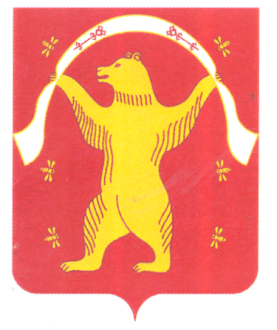                                                       СоветСельского поселенияКамеевский сельсоветМуниципального районаМишкинский район Республики Башкортостан